Отзыв на профессиональную деятельность учителя начальных классов Апчугову Юлию Владимировну
   Юлия Владимировна была моим классным руководителем в период 2007-2011 год. Хотелось бы отметить ее умение найти подход к каждому ребенку и общий язык с ним. Преподаватель никогда не оставляла без внимания ни одного ученика, внимательно следила за выполнением домашней работы. Собственные методы обучения повышали активность на уроках, особенно на литературе, математике, окружающем мире, технологии. К примеру, когда пришло время учить басни И.А.Крылова, весь класс был разбит на небольшие группы. Каждая группа представляла басню остальным ученикам с помощью театра кукол. Стоит также отметить внеурочную деятельность, участие в творческих конкурсах. Иногда весь класс был разбит на несколько подгрупп, каждая из которых могла сделать свою стенгазету на тему приближающегося праздника. Также Юлия Владимировна легко заинтересовывала учеников на исследовательскую деятельность.  
   Хочу поблагодарить Юлию Владимировну за прекрасный и качественный преподавательский труд. Благодаря ей наш класс пришел в среднюю школу с отличной базой знаний. Мне кажется, ее доброта, забота и внимание заложили во мне эти же качества, ведь дети в возрасте от 6 до 11 лет «впитывают все как губка», поэтому очень важно их окружение, в особенности-преподаватель.Выпускница МБОУ СОШ №93
Лукина Светлана, студент СибГУТИ
Дата: 15 марта 2018 год                                       Подпись: 
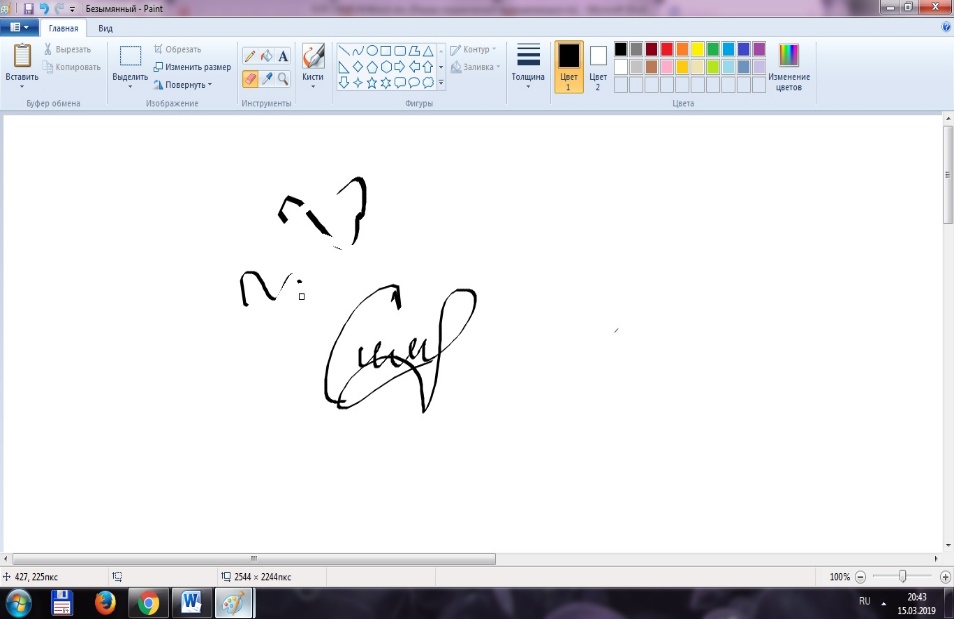 